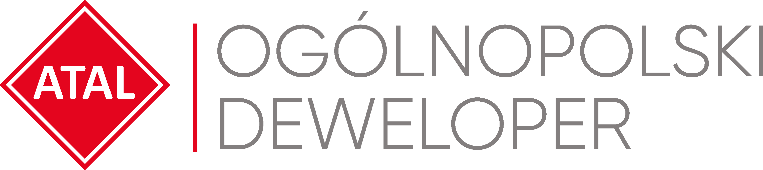 Warszawa, 5 października 2021 rokuATAL: emisja obligacji serii AY na kwotę 120 mln złW dniu 5 października 2021 roku ATAL – ogólnopolski deweloper – wyemitował skierowane do inwestorów instytucjonalnych dwuletnie obligacje serii AY na kwotę 120 mln zł. Planowany termin wykupu obligacji nowej emisji przypada na październik 2023 roku. Obligacje będą przedmiotem obrotu w alternatywnym systemie obrotu prowadzonym przez GPW. Pozyskane środki zostaną przeznaczone na finansowanie wybranych przedsięwzięć deweloperskich oraz zakupy gruntów.Skierowana do inwestorów instytucjonalnych oferta dewelopera spotkała się z bardzo dużym zainteresowaniem – w trakcie procesu emisji wartość była dwukrotnie zwiększana, a książka popytu została niemal trzykrotnie nadpisana. Co także istotne, dzięki pozyskaniu nowych inwestorów zwiększyła się dywersyfikacja pośród obligatariuszy spółki. To kolejna już emisja, która pokazała, że na rynku jest bardzo duże zainteresowanie emitowanymi przez ATAL obligacjami. Popyt zgłoszony przez inwestorów był niemal trzy razy wyższy od oferowanych obligacji, co potwierdza, że nasz model biznesowy oraz konsekwentnie realizowana strategia spotykają się z bardzo pozytywnymi reakcjami. Regularnie decydujemy się na korzystanie z finansowania pochodzącego z papierów dłużnych, co pozwala nam na większą elastyczność w realizacji strategii rozwoju spółki– mówi Zbigniew Juroszek, prezes zarządu  ATAL S.A.   Czynności związane z organizacją procesu emisji z powodzeniem prowadzi BNP Paribas Bank Polska S.A.  ATAL po 3 kwartałach 2021 roku zakontraktował 3232 lokali – co stanowi najlepszy wynik w historii spółki, wzrost rok do roku wyniósł blisko 56%. W pierwszym półroczu 2021 roku deweloper przekazał klientom 1 650 lokali. Najwięcej lokali zostało wydanych w Warszawie (481), Łodzi (282) i Poznaniu (255).  ATAL w pierwszym półroczu 2021 wygenerował skonsolidowane przychody na poziomie 651,6 mln zł, wobec 455,7 mln zł przed rokiem. Oznacza to wzrost o 43% rdr. W tym okresie sprawozdawczym wynik netto przypisany akcjonariuszom jednostki dominującej wyniósł 116,2 mln zł, gdy przed rokiem było to 51,1 mln zł, czyli o 127% więcej rdr. Marża brutto ze sprzedaży w H1 2021 wyniosła 24,3%, a marża netto zaś 17,8%. ATAL jest spółką dywidendową. W dniu 15 lipca br. spółka wypłaciła dywidendę w wysokości 80% zeszłorocznego zysku netto jednostki dominującej. Oznacza to, że do akcjonariuszy trafiło 117,3 mln złotych, czyli 3,03 zł na akcję. Pozostała część wypracowanego zysku – 28,4 mln zł – zasiliła kapitał zapasowy. Od początku obecności ATAL na GPW łączna kwota wypłaconej dywidendy wyniosła 524 mln zł.W 2016 roku została wypłacona dywidenda w wysokości 0,61 zł na akcję, co łącznie dało kwotę 23,7 mln zł. Dywidenda wyniosła wówczas ok. 48% zysku netto jednostki dominującej z 2015 roku. W 2017 roku ATAL wypłacił akcjonariuszom 1,68 zł na akcję, czyli ok. 65 mln zł – co stanowiło ok. 55% zysku netto jednostki dominującej z 2016 roku. W 2018 roku spółka wypłaciła akcjonariuszom 137 mln zł (3,54 zł na akcję), czyli prawie 84% zysku jednostki dominującej z 2017 roku. W 2019 roku spółka wypłaciła rekordową dywidendę w wysokości ok. 182 mln zł (4,70zł na akcję), co stanowiło 100% zysku jednostki dominującej z 2018 roku. W zeszłym roku jednorazowo zmieniono politykę dywidendy ze względu na sytuację związaną z pandemią koronawirusa.Od stycznia do czerwca 2021 roku ATAL pozyskał 4 nowe grunty inwestycyjne w Katowicach, Poznaniu, Warszawie i Krakowie. Łączny koszt zakup nowych działek to ok. 92 mln zł, w przeliczeniu na 1 mkw. PUM to 714 złotych, co jest potwierdzeniem realizacji racjonalnej polityki zakupu działek pod inwestycje. Zakupione tereny pozwolą na realizację 129 tys. mkw. PUM. Obecny bank ziemi w posiadaniu spółki obejmuje ponad pół miliona mkw. PUM, co w pełni zabezpiecza plany inwestycyjne spółki na najbliższe lata.ATAL S.A. (www.atal.pl) to czołowy polski deweloper z bogatym, 30-letnim doświadczeniem na rynku nieruchomości. Spółka realizuje inwestycje w trzech sektorach – mieszkaniowym, komercyjnym oraz w segmencie apartamentów inwestycyjnych. Założycielem i właścicielem ATAL jest Zbigniew Juroszek. W aktualnej ofercie znajdują się inwestycje deweloperskie realizowane w aglomeracji śląskiej, Krakowie, Łodzi, Wrocławiu, Warszawie, Trójmieście i Poznaniu. Wynikami sprzedaży ATAL zapewnia sobie czołową pozycję wśród największych przedsiębiorstw w branży. ATAL jest członkiem Polskiego Związku Firm Deweloperskich. W 2013 roku obligacje spółki zadebiutowały na rynku Catalyst, a od 2015 roku akcje ATAL notowane są na Giełdzie Papierów Wartościowych w Warszawie. Dodatkowych informacji udziela:Łukasz BorkowskiHead of Corporate Communications & Investor Relationse-mail: pr@atal.pl 